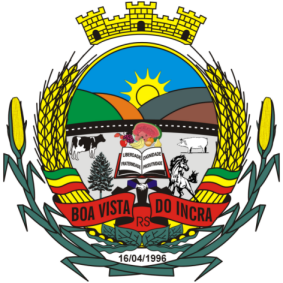 PREFEITURA MUNICIPAL BOA VISTA DO INCRA   SECRETARIA MUNICIPAL DE ADMINISTRAÇÃO E PLANEJAMENTOEDITAL DE RETIFICAÇÃO Nº 02/2014TOMADA DE PREÇO Nº 02/2014	O MUNICIPIO DE BOA VISTA DO INCRA – RS, pessoa  jurídica de  direito público interno, inscrito no CNPJ sob nº 04.215.199/0001-26, com sede na Avenida Heraclides  de Lima Gomes ,s/n, neste  ato representado  por  seu  Prefeito  Municipal , GILNEI MEDEIROS BARBOSA, brasileiro, casado, inscrito  no  CPF nº 554.861.000-78, portador da  carteira de identificação RG nº 6048596347 residente  e domiciliado na Avenida Heraclides de Lima Gomes, Município de Boa Vista do Incra - RS, torna público que retifica disposição contida no Preâmbulo – altera a data de abertura da licitação e item 4.1 do EDITAL DE LICITAÇÃO – TOMADA DE PREÇO Nº 02/2014, publicado no dia 26/05/2014, passando a vigorar o que se segue:1 – PREÂMBULO1.1 - O MUNICÍPIO DE BOA VISTA DO INCRA, através do Prefeito Municipal, Senhor Gilnei Medeiros Barbosa, no uso de suas atribuições legais e em conformidade com a Lei nº 8.666, de 21 de Junho de 1993, suas alterações e demais legislações aplicáveis, torna pública a realização de licitação, no dia 20 de Junho de 2014, às 09h00minhrs, na Sala do Setor de Licitações, sito à Av. Heraclides de Lima Gomes, s/nº, na modalidade TOMADA DE PREÇO, objetivando a execução de obra de implantação de uma academia de saúde com área construída de 91,44 m2 e área de vivência de 608,88 m2, em regime de EMPREITADA GLOBAL, com fornecimento de material e mão de obra, conforme projeto técnico, plantas, memorial descritivo, planilha orçamentária e cronograma físico financeiro anexo a este edital, além das demais especificações contidas no edital e seus anexos, sendo a presente licitação do tipo MENOR PREÇO GLOBAL, E EM REGIME DE EMPREITADA GLOBAL. Este Edital é regido pela Lei nº 8.666/93 e alterações posteriores.4.1 -  Para  efeitos de cadastramento, os interessados, deverão  apresentar até o dia 16 de junho de 2014, os seguintes documentos:	(.....).Ficam mantidas as demais cláusulas do referido Edital.Gabinete do Prefeito Municipal de Boa Vista do Incra –RS, em 10 de junho de 2014.Gilnei Medeiros BarbosaPrefeito Municipal Sec. de Administração e Planejamento.Registre-se e Publique-se.